Publicado en Madrid el 29/06/2020 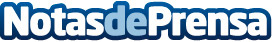 El turismo náutico crecerá un 18% este verano según un estudio de CenáuticaUn estudio de Cenáutica, la red de escuelas náuticas líder en España, augura un verano de navegantes récord en España. La náutica se ha convertido en la propuesta estrella de este verano gracias a su facilidad para el distanciamiento social. El alquiler de embarcaciones crecerá un 11% entre los navegantes en España y un 7% afirma que quiere adquirir una embarcación de recreo este añoDatos de contacto:Alvaro Garcia de Polavieja913451274Nota de prensa publicada en: https://www.notasdeprensa.es/el-turismo-nautico-crecera-un-18-este-verano Categorias: Nacional Viaje Entretenimiento Nautica Turismo http://www.notasdeprensa.es